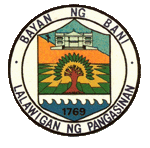             Republic of the PhilippinesProvince of PangasinanMUNICIPALITY OF BANI   Office of the Sangguniang BayanEXECERPT FROM THE JOURNAL OF PROCEEDINGS OF THE SANGGUNIANG BAYAN SPECIAL SESSION HELD ON APRIL 19, 2011 AT THE LEGISLATIVE BLDG., BANI, PANGASINAN.PRESENT:	Hon. Filipina C. Rivera				- Municipal Vice-Mayor/Presiding Officer	Hon. Cothera Gwen P. Yamamoto		- Municipal Councilor	Hon. Tamerlane S. Olores			- Municipal Councilor	Hon. Rosalinda T. Acenas			- Municipal Councilor	Hon. Ruben C. Ampler				- Municipal Councilor	Hon. Mark Gringo B. Ampler			- PPSK PresidentABSENT:	Hon. John Paul T. Navarro			- Municipal Councilor -O.B.	Hon. Wilhelm C. Aquino			- Municipal Councilor -O.B.	Hon. Sesinando C. Estabillo			- Municipal Councilor -O.B.	Hon. Marianito S. Castelo			- Municipal Councilor -O.B.	Hon. Marietchu S. Navarro			- Liga PresidentSB RESOLUTION NO. 08-S. 2011A RESOLUTION REQUESTING THE HONORABLE VICE PRESIDENTOF THE REPUBLIC OF THE PHILIPPINES, JEJOMAR BINAY, FORTHE PROVISION OF 1 MILLION PESOS (P1M) WORTH OF ONEPUBLIC SCHOOL BUILDING WITH 2 CLASSROOMS IN BARANGAYSAN SIMON, BANI, PANGASINAN	WHEREAS. there is a need to address the insufficiency of public school building toCater the educational needs of the constituents;	WHEREAS, funds from the LGU of Bani and the Barangay cannot accommodate the budgetary requirement of such development;	WHEREAS, Barangay San Simon is a coverage area of five barangays with a student growth of four (4) percent;	WHEREAS, the Vice President himself announced to the League of Vice Mayors Pangasinan Chapter on April 12, 2011 the allocation of P1 Million for school buildings;	THEREFORE, on motion of Councilor Tamerlane S. Olores duly seconded by all members of the Sangguniang Members present, it is hereby;	RESO0LVED, to pass a resolution requesting the Honorable Vice President of the Republic of the Philippines for the Provision of P1 Million Pesos worth of one Public School Buildings with 2 classrooms in Barangay San Simon, Bani, Pangasinan;	RESOLVED, FINALLY, to submit this resolution to the Vice President of the Philippines Jejomar Binay, Manila for his most favorable consideration and approval.	ADOPTED.            Republic of the PhilippinesProvince of PangasinanMUNICIPALITY OF BANI   Office of the Sangguniang Bayan	CERTIFICATION	I HEREBY CERTIFY that this SB Resolution was finally passed by the Sangguniang Bayan of Bani, Pangasinan on April 19, 2011.									JERSIE C. OIGA				  				    Administrative Officer III/							   	            Acting SecretaryATTESTED:		HON. FILIPINA C. RIVERA	Municipal Vice-Mayor/Presiding OfficerMunicipal Councilors	COTHERA GWEM P. YAMAMOTO				RUBEN C. AMPLER	TAMERLANE S. OLORES					ROSALINDA T. ACENAS					MARK GRINGO B. AMPLER						PPSK Pres./JCO